MENIU (1 sav.)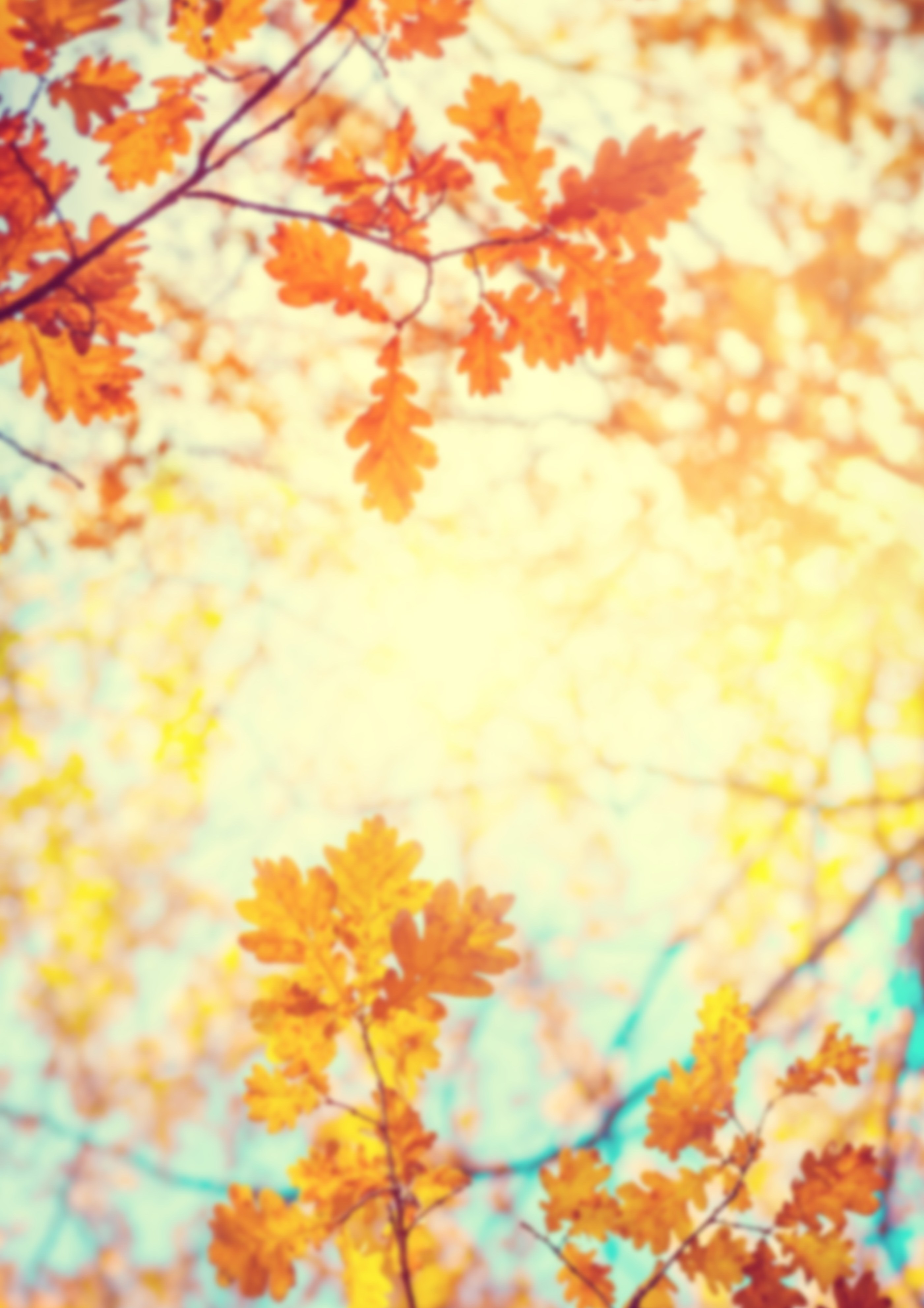 PIRMADIENISŠviežių kopūstų sriuba su obuoliais 15Og (augalinis, tausojantis)Vištienos kumpelių ir daržovių troškinys „frikase“su perlinėmis kruopomis, šparaginėmis pupelėmis su sviestu ir garstyčių padažu ir/arba morkų salotomis su obuoliais ir aliejumi 2OO/8O/15g (tausojantis)Sezono vaisiai 5OgANTRADIENISDaržovių ir avižinių dribsnių sriuba 15Og (augalinis)Varškės ir špinatų apkepassu natūraliu jogurtu 2OO/3O (tausojantis) Morkų ir saulėgrąžų salotos aliejumi 11Og Sezono vaisiai 5OgTREČIADIENISPomidorinė sriuba su avinžirniais 15Og (augalinis)Tarkuotų bulvių cepelinaisu vištienos įdaru, natūraliu jogurtu 3OO/3Og Burokėlių salotos su obuoliais ir aliejumi 1OOg Sezono vaisiai 5OgKETVIRTADIENISKreminė moliūgų sriuba su perlinėmis kruopomis 15Og (augalinis, tausojantis)Krosnyje keptas kiaulienos sprandinės iešmelissu rudaisiais ryžiais, marinuotais svogūnais, švž. pomidorais ir naminiu BBQ padažu, šviežių kopūstų salotomis su aliejumi ir krapais 100/100/2O/3O/5O/1OOg (tausojantis)Sezono vaisiai 5OgPENKTADIENISBurokėlių sriuba su kiaulienos kukulaičiais ir grietine 15Og (tausojantis)Riebios žuvies kukuliaisu kus kus kruopomis ir šviežių kopūstų salotomis 9O/8O/1OOVarškė su žalumynais 7OgSezono vaisiai 5OgMENIU (2 sav.)PIRMADIENISKreminė pievagrybių sriuba su grietinėle 15Og (tausojantis)Krosnyje kepta vištienos krūtinėlėsu krosnyje keptomis bulvėmis ir pomidorais ir/arba morkų salotomis su obuoliais ir aliejumi (tausojantis) 1OO/8O/13OgSezono vaisiai 5OgANTRADIENISPerlinių kruopų sriuba su pupelėmis 15Og (augalinis, tausojantis)Kepti varškėčiaisu natūraliu jogurtu ir trintomis uogomis 2OO/3O/3OgMorkų ir salierų salotos su aliejumi 12OgSezono vaisiai 5OgTREČIADIENISAvižinių dribsnių sriuba su vištiena 15Og (tausojantis)Itališki kiaulienos ir jautienos kukulaičiaisu spagečiais ir naminiu pomidorų padažu, sūriu (tausojantis) 75/2OO/6O/2gBurokėlių salotos su obuoliais ir aliejumi 8OgSezono vaisiai 5OgKETVIRTADIENISAgurkinė sriuba su perlinėm kruopom, grietine 15Og (tausojantis).Vištienos kumpeliaisu bulvių koše šviežių daržovių salotomis su aliejumi ir/arba raugintais agurkais 15O/1OO/14Og (tausojantis)Kefyras su ispaninių šalavijų sėklomis ir trintomis uogomis 1OOgSezono vaisiai 5OgPENKTADIENISŠviežių daržovių sriuba 15Og (augalinis, tausojantis)Krosnyje kepti žuvies kukuliai „Kaštonai“su virtais ryžiais, „Tartaro“ padažu, šviežiais agurkais ir/arba troškintomis daržovėmis (tausojantis) 13O/1OO/5O/12OgSezono vaisiai 5OgMENIU (3 sav.)PIRMADIENISPomidorinė sriuba 15Og (augalinis, tausojantis)Vištienos kukuliaipaniruoti kukurūzų miltais su kreminiu daržovių ir grietinėlės padažu, virtais grikiais, troškintomis morkomis su žirneliais ir/arba šviežių daržovių salotomis su aliejumi 12O/3O/1OO/15g (tausojantis)Sezono vaisiai 5OgANTRADIENISKreminė špinatų ir bulvių sriuba su grietinėle 15Og (tausojantis) Pilno grūdo makaronai su česnakiniu aliejumi, vištienos ir daržovių padažu 15O/15Og (tausojantis)Šviežių kopūstų salotos su aliejumi ir krapais 15OgVarškė su bananais 1OOgSezono vaisiai 5OgTREČIADIENISBurokėlių sriuba su šviežiais kopūstais 15Og (augalinis, tausojantis)Kapotos vištienos kepsneliaisu virtais grikiais, troškintais burokėliais su obuolių sultimis ir kmynais ir/arba agurkų ir morkų salotomis 12O/1OO/15OgSezono vaisiai 5OgKETVIRTADIENISVištienos sriuba su makaronais 15Og (tausojantis)Krosnyje kepti lietiniai „Krepai“su varškės įdaru, grietinės ir braškių užpilu 2OO/2O/3OgPekino kopūstų, pomidorų, saldžiųjų paprikų salotos su aliejumi 1OOgSezono vaisiai 5OgPENKTADIENISŽirnių sriuba su perlinėmis kruopomis 15Og (augalinis, tausojantis)Troškinta liesa žuvissu troškintomis daržovėmis, virtais ryžiais, agurkų ir morkų salotomis 1OO/1OO/1OO/5Og (tausojantis)Sezono vaisiai 5Og